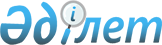 О приватизации Государственного акционерного общества "Карагандинский металлургический комбинат"Постановление Правительства Республики Казахстан от 17 ноября 1995 г. N 1564



          Правительство Республики Казахстан постановляет:




          1. Утвердить решение комиссии по приватизации Государственного
акционерного общества "Карагандинский металлургический комбинат",
образованной постановлением Правительства Республики Казахстан от 17
октября 1995 г. N 1338  
 P951338_ 
  "О реформировании Государственного
акционерного общества "Карагандинский металлургический комбинат", об
объявлении победителем конкурса на продажу активов Государственного
акционерного общества "Карагандинский металлургический комбинат"
компанию "Испат Интернешнл (ЮК) Лимитед".




          Уполномочить Председателя Государственного комитета Республики
Казахстан по приватизации Утепова Э.К. от имени Республики Казахстан
подписать с компанией "Испат Интернешнл (ЮК) Лимитед" договор о
приватизации активов Государственного акционерного общества
"Карагандинский металлургический комбинат" договор купли-продажи
активов и другие необходимые контракты и документы.




          Подтвердить принятые Республикой Казахстан обязательства по
государственной гарантии, выданной компании "Испат Интернешнл (ЮК)
Лимитед" и компании "Испат Кармет", созданной в целях реализации
соглашения с Правительством Республики Казахстан.




          2. Государственному комитету Республики Казахстан по
государственному имуществу и Государственному комитету Республики
Казахстан по приватизации с участием Государственного акционерного
общества "Карагандинский металлургический комбинат" в установленном
порядке завершить передачу имущества комбината компании "Испат
Кармет" и произвести необходимую регистрацию этой передачи не
позднее 31 декабря 1995 года.




            При этом компания "Испат Кармет" принимает только активы
предприятия и в соответствии с соглашением с Правительством
Республики Казахстан предоставляет средства для погашения неотложных
долгов комбината в объеме 50 миллионов долларов США. Остальные
вопросы долговых обязательств комбината рассматриваются комиссией по
долгам, образованной Правительством Республики Казахстан.




          3. Установить, что по всем вопросам деятельности компании
"Испат Кармет", подлежащим рассмотрению министерствами и ведомствами
Республики Казахстан, на работу предприятия не распространяется
юрисдикция местных государственных органов.




          С целью содействия компании "Испат Интернешнл (ЮК) Лимитед" в
организации на первом этапе нормальной работы предприятия образовать
Комиссию по адаптации во главе с Первым заместителем
Премьер-Министра Республики Казахстан Исингариным Н.К. Возложить на
Комиссию по адаптации координацию деятельности государственных
органов, поддержание контактов и связи с руководством компании
"Испат Интернешнл (ЮК) Лимитед".




          4. Поручить Министерству внутренних дел Республики Казахстан
продолжить работу по обеспечению сохранности собственности компании
"Испат Кармет" и на контрактной основе оказать необходимое
содействие в решении вопросов организации службы безопасности
предприятия.




          5. Министерству транспорта и коммуникаций Республики Казахстан
и его органам рассмотреть заявки компании "Испат Кармет" и
предоставить необходимые разрешения для установки аппаратуры связи,
предоставления транспортных средств, а также решить другие вопросы,
относящиеся к их компетенции.




          6. Поручить министерствам и ведомствам, а также местным
государственным органам предоставить компании "Испат Кармет" все
необходимые для осуществления нормальной деятельности разрешения,
свидетельства о регистрации и перерегистрации, допуски и лицензии.




          Подтвердить, что контракты компании "Испат Кармет" на
реализацию продукции комбината не подлежат регистрации в
Министерстве промышленности и торговли Республики Казахстан.




          7. Поручить Министерству промышленности и торговли,
Министерству финансов и государственному Экспортно-импортному банку
Республики Казахстан провести переговоры с Министерством
промышленности и торговли Японии, Эксимбанком Японии и фирмой
"Иточу" о реализации проекта строительства цеха по очистке коксового
газа в Государственном акционерном обществе "Карагандинский
металлургический комбинат" и внести предложения Правительству.




          8. Признать утратившими силу:




          абзацы 1, 2, 4, 5, 6 и 7 пункта 2, пункты 3, 5, 6, 7, 8 и 12
постановления Правительства Республики Казахстан от 17 октября
1995 г. N 1338 "О реформировании Государственного акционерного
общества "Карагандинский металлургический комбинат".




          постановление Правительства Республики Казахстан от 6 ноября
1995 г. N 1462 "Об особенностях деятельности Государственного
акционерного общества "Карагандинский металлургический комбинат".




          Министерству юстиции Республики Казахстан в месячный срок
внести на рассмотрение Правительства предложение о проведении актов
Правительства в соответствии с настоящим постановлением.




          9. Контроль за реализацией настоящего постановления возложить
на Первого заместителя Премьер-Министра Республики Казахстан
Исингарина Н.К.





    Премьер-Министр
  Республики Казахстан


					© 2012. РГП на ПХВ «Институт законодательства и правовой информации Республики Казахстан» Министерства юстиции Республики Казахстан
				